SPRAWOZDANIE Z REALIZACJI PRAKTYKIDANE STUDENTAImię i nazwisko:	Numer albumu:	Kierunek studiów:		Specjalność:	Semestr:	Rok akademicki:	DANE PRZEDSIĘBIORSTWANazwa Przedsiębiorstwa:Adres:Miejsce realizacji praktyki:DANE PRZEDSTAWICIELA PRZEDSIĘBIORSTWA (opiekun praktyki ze strony pracodawcy)Imię i nazwisko Opiekuna praktyki ze strony pracodawcy:Stanowisko / Dział:Adres e-mail:Telefon kontaktowy (służbowy):MIEJSCE I RAMY CZASOWE PRAKTYKIMiejsce odbywania praktyki:Data rozpoczęcia praktyki: Data zakończenia praktyki:Wymiar czasu pracy w tygodniu:Wykaz działów / stanowisk pracy, na których praktykant pracował:--Charakterystyka przedsiębiorstwa (np. rodzaj działalności, asortyment produkowanych wyrobów lub świadczonych usług):…………………………………………………………………………………………………………………………………………………………………………………………………………………………………………………………………………………………………………………………………………………………………………………………………………………………………………………………………………………….
*niepotrzebne skreślićOPIS DZIAŁAŃ ZREALIZOWANYCH PRZEZ STUDENTA W CZASIE PRAKTYKIKarta tygodniowa przebiegu praktyki: Tydzień 1Karta tygodniowa przebiegu praktyki: Tydzień 2Karta tygodniowa przebiegu praktyki: Tydzień 3Karta tygodniowa przebiegu praktyki: Tydzień 4UWAGA!Liczbę tygodni należy dostosować do wymiaru przewidzianego w programie studiów.………………….………..                     	                         Data i podpis Studenta     PODCZAS PRAKTYKI OSIĄGNIĘTE ZOSTAŁY NASTĘPUJĄCE EFEKTY UCZENIA SIĘ(PROSIMY ZAZNACZYĆ ODPOWIEDNIĄ KOLUMNĘ STAWIAJĄC X): ………………………..…………..              Podpis i pieczątka                                  Opiekuna Praktyki z PrzedsiębiorstwaPotwierdzam, że efekty kształcenia przewidziane dla praktyk zostały osiągnięte.                  	                                                                        ………………………..……….. Podpis Opiekuna Praktyki z UczelniŚciąga z efektami uczenia się:Inżynieria bezpieczeństwa:Inżynieria zarządzania:Logistyka: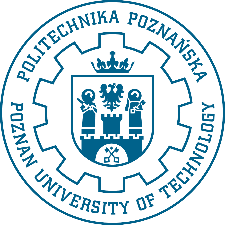 POLITECHNIKA POZNAŃSKA Wydział ………
Załącznik nr 8Od dnia          do dnia: Od dnia          do dnia: Od dnia          do dnia: Lp.DataWyszczególnienie zajęć1.2.3.4.5.Od dnia          do dnia: Od dnia          do dnia: Od dnia          do dnia: Lp.DataWyszczególnienie zajęć1.2.3.4.5.Od dnia          do dnia: Od dnia          do dnia: Od dnia          do dnia: Lp.DataWyszczególnienie zajęć1.2.3.4.5.Od dnia          do dnia: Od dnia          do dnia: Od dnia          do dnia: Lp.DataWyszczególnienie zajęć1.2.3.4.5.EFEKT UCZENIA SIĘTAKNIEEFEKT UCZENIA SIĘTAKNIEZna zagadnienia z zakresu bezpieczeństwa technicznego, systemów bezpieczeństwa, bhp oraz zagrożeń i ich skutków.XZna zagadnienia z zakresu zagrożeń i ich skutków, szacowania ryzyka w środowisku pracy oraz wypadków i chorób zawodowych.XZna zagadnienia z ergonomii i ekologii człowieka.XZna trendy rozwoju oraz najlepsze praktyki w zakresie inżynierii bezpieczeństwa.XZna podstawowe metody, techniki, narzędzia i materiały stosowane przy przygotowaniu do prowadzenia badań naukowych oraz rozwiązywaniu prostych zadań inżynierskich z zastosowaniem technologii informacyjnych, ochrony informacji i wspomagania komputerowego.XZna podstawowe pojęcia i zasady z zakresu ochrony prawa autorskiego, bezpieczeństwa informacji i ochrony własności intelektualnej w gospodarce rynkowej.XUmiejętności - potrafi właściwie dobierać źródła oraz informacje z nich pochodzące dokonywanie oceny, krytycznej analizy i syntezy tych informacji.XPotrafi zastosować różne techniki w celu porozumiewania się w środowisku zawodowym oraz w innych środowiskach.XPotrafi wykorzystać metody analityczne, symulacyjne oraz eksperymentalne do formułowania i rozwiązywania zadań inżynierskich, również z wykorzystaniem metod i narzędzi informacyjno-komunikacyjnych.XPotrafi przygotować niezbędne środki do pracy w środowisku przemysłowym oraz zna zasady bezpieczeństwa związane z tą pracą i potrafi wymuszać ich stosowanie w praktyce.XPotrafi dokonać krytycznej analizy sposobu funkcjonowania i ocenić — w powiązaniu z Inżynierią Bezpieczeństwa istniejące rozwiązania techniczne, w szczególności maszyny, urządzenia, obiekty, systemy, procesy i usługi.XPotrafi zaprojektować przy użyciu właściwych metod i technik obiekt, system lub proces spełniający wymagania mieszczące się w ramach inżynierii bezpieczeństwaXPotrafi zaprezentować za pomocą właściwie dobranych środków problem mieszczący się w ramach inżynierii bezpieczeństwa.XPotrafi planować i przeprowadzać eksperymenty, w tym pomiary i symulacje komputerowe, interpretować uzyskane wyniki i wyciągać wnioski.XPotrafi identyfikować zmiany wymagań, standardów, przepisów i postępu technicznego i rzeczywistości rynku pracy, i na ich podstawie określać potrzeby uzupełniania wiedzy.XKompetencje społeczne - potrafi dostrzegać zależności przyczynowo- skutkowe w realizacji postawionych celów i rangować istotności alternatywnych bądź konkurencyjnych zadań.XMa świadomość uznawania znaczenia wiedzy w rozwiązywaniu problemów z zakresu inżynierii bezpieczeństwa i ciągłego doskonalenia się.XMa świadomość rozumienia pozatechnicznych aspektów i skutków działalności inżynierskiej, w tym jej wpływu na środowisko i związanej z tym odpowiedzialności za podejmowane decyzje.XPotrafi planować i zarządzać przedsięwzięciami biznesowymi.XPotrafi inicjować działania związane z formułowaniem i przekazywaniem informacji oraz współdziałaniem w społeczeństwie w obszarze inżynierii bezpieczeństwa.XMa świadomość zachowania w sposób profesjonalny, przestrzegania zasad etyki zawodowej i poszanowania różnorodności poglądów i kultur.XMa świadomość odpowiedzialności za pracę własną oraz gotowość podporządkowania się zasadom pracy w zespole i ponoszenia odpowiedzialności za wspólnie realizowane zadania.XEFEKT UCZENIA SIĘTAKNIEWiedza Student wie jakie są rodzaje i typy struktur organizacyjnych, poznał metody i narzędzie jakie zastosowano podczas projektowania struktury organizacyjnej przedsiębiorstwa, w którym odbył praktyki.XStudent wie jakie wymagania muszą być spełnione dla gwarancji ergonomiczności wybranego podczas praktyk stanowiska pracy.XStudent wie jaki jest cykl życia wybranych produktów produkowanych w przedsiębiorstwie, w którym odbywa praktyki.XStudent wie jakie metody, techniki i narzędzia mogą być zastosowane do rozwiązywania problemów inżynierskich w obszarze procesów produkcyjnych, technologicznych i procesów pomocniczych remontowych w przedsiębiorstwie wybranym na praktyki.XStudent potrafi wykorzystać zdobytą przez 6 semestrów wiedzę do rozwiązywania problemów wskazanych przez opiekuna praktyk z ramienia przedsiębiorstwa, potrafi przeanalizować i zaproponować konkretne rozwiązania różnych problemów zarówno inżynierskich jak i zarządczych.XStudent potrafi przeprowadzić analizę przyczyn różnych problemów, potrafi przeanalizować przebieg procesów realizowanych w przedsiębiorstwie wybranym na praktyki.XStudent potrafi dostosować się do zasad panujących w przedsiębiorstwie, w którym odbywa praktyki bez względu na to czy pracuje samodzielnie, czy w zespole.XStudent jest świadomy tego, że stosowanie podejścia systemowego z uwzględnieniem zagadnień technicznych, ekonomicznych, marketingowych, prawnych, organizacyjnych i finansowych daje gwarancje spełnienia potrzeb konsumentów na wolnym rynku.XStudent prezentuje profesjonalną postawę, jako praktykant jest rzetelny i świadomy etyki zawodowej, poszanowania różnorodności poglądów i kultur, jako praktykant rozumie jak dbać o tradycje zawodu menedżera.XEFEKT UCZENIA SIĘTAKNIEZna podstawowe zależności obowiązujące w ramach logistyki i jej zagadnień szczegółowych i zarządzania łańcuchem dostaw.XPotrafi przygotować środki pracy niezbędne do pracy w środowisku przemysłowym oraz zna zasady bezpieczeństwa związane z tą pracą, w tym problemy bezpieczeństwa w logistyce.XPotrafi dokonać identyfikacji i sformułować zadanie projektowe (inżynierskie) o charakterze praktycznym, charakterystyczne dla logistyki.XPotrafi identyfikować zmiany wymagań, standardów, przepisów, postępu technicznego i rzeczywistości rynku pracy, i na ich podstawie określać potrzeby uzupełniania wiedzy.XKompetencje społeczne 1. Ma świadomość krytycznej oceny i dostrzegania zależności przyczynowo-skutkowych w realizacji postawionych celów i rangowania istotności zadań.XPotrafi planować i zarządzać w sposób przedsiębiorczy.XMa świadomość inicjowania działań związanych z formułowaniem i przekazywaniem informacji oraz współdziałaniem w społeczeństwie w obszarze logistyki.XMa świadomość odpowiedzialnego wypełniania, prawidłowego identyfikowania i rozstrzygania dylematów związanych z wykonywaniem zawodu logistyka.XMa świadomość współdziałania i pracy w grupie nad rozwiązywaniem problemów mieszczących się w ramach logistyki i zarządzania łańcuchem dostaw.X